                               				บันทึกข้อความ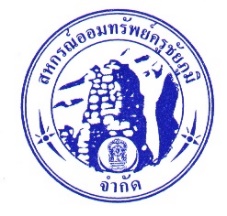 สหกรณ์ออมทรัพย์ครูชัยภูมิ  จำกัด   ที่    .........................     					วันที่  .................................................เรื่อง 	ยืนยันความสัมพันธ์สมาชิกสมทบเรียน    	ประธานกรรมการสหกรณ์ออมทรัพย์ครูชัยภูมิ จำกัด 			ด้วยข้าพเจ้า..................................................................................เลขสมาชิกสมทบ.............................หน่วยงาน.........................................................................................อาศัยอยู่บ้านเลขที่........................หมู่ที่.....................ตำบล..............................................................อำเภอ............................................................จังหวัด....................................สมัครเป็นสมาชิกสมทบ โดยมีความสัมพันธ์กับสมาชิกสหกรณ์ออมทรัพย์ครูชัยภูมิ จำกัด 			ไม่มีความสัมพันธ์กับสมาชิกสหกรณ์ฯ			มีความสัมพันธ์กับสมาชิกสหกรณ์ฯ คือ นาย/นาง/นางสาว.................................................สมาชิกเลขทะเบียน.....................................ซึ่งมีความผูกพันเป็น....................................... (เกี่ยวข้องกับสมาชิกที่เป็น  บิดา , มารดา , คู่สมรส , บุตร  เท่านั้น)  ของข้าพเจ้า และข้าพเจ้าได้แนบเอกสารยืนยันมาพร้อมหนังสือฉบับนี้แล้ว  		มีบัญชีเงินฝากออมทรัพย์...............................  จำนวน...................บัญชีชื่อบัญชี.........................................................................เลขที่บัญชี................................................ชื่อบัญชี.........................................................................เลขที่บัญชี................................................ชื่อบัญชี.........................................................................เลขที่บัญชี................................................ 		จึงเรียนมาเพื่อโปรดทราบ(ลงชื่อ)                                                                  (...............................................................)	สมาชิกสมทบสหกรณ์เลขทะเบียน.................................โทร........................................................................